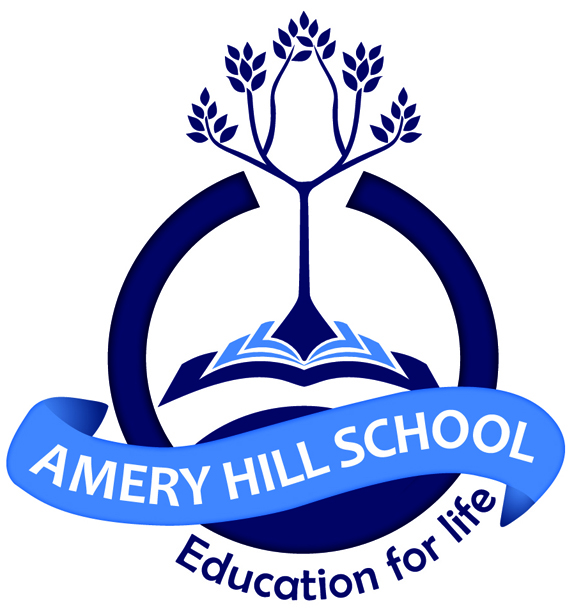 Amery Hill SchoolSubject Teacher – Person SpecificationEssentialDesirableEvidenceEducation & TrainingEducation & TrainingEducation & TrainingGraduate and Qualified TeacherRelevant degree and Qualified Teacher StatusA-level in relevant subjectFirst or second class degreeApplication FormCertificatesReferencesTeaching ExperienceTeaching ExperienceTeaching ExperienceEstablished as an effective teacher across the age rangeRelevant classroom experienceKnowledge of the subject curriculum and its relationship to the curriculum as a wholeAbility to recognise and describe the characteristics of high quality learning in the subject and the main strategies for securing at least ‘Good’ progress for allEvidence of good classroom management skills in an inclusive environmentAbility to differentiate materials to meet the needs of learnersSuccessful experience working with young people in a pastoral capacity (eg as form tutor)An experienced teacher will have the ability to consistently teach ‘good’ lessonsLesson observationApplication FormReferencesInterviewProfessional Knowledge & SkillsProfessional Knowledge & SkillsProfessional Knowledge & SkillsAn ability to inspire and manage students effectively, thereby developing positive working relationshipsWell developed interpersonal and communication skillsAbility to communicate clearly in writingProven organisational and administrative abilitiesGood personal ICT skills including the ability to use ICT effectively to engage studentsApplication formTeachingInterviewPersonal QualitiesPersonal QualitiesPersonal QualitiesA desire to make a difference to the lives of young peopleBelief in the importance of high expectationsEnergy, enthusiasm and creativityAble to work as part of a teamExcellent time management and self-organisationResilient and an ability to work calmly and effectively under pressureEvidence of commitment to working with students outside lesson time.Application FormReferencesInterviewSafeguarding & Promoting Welfare of StudentsSafeguarding & Promoting Welfare of StudentsSafeguarding & Promoting Welfare of StudentsMotivation to work with studentsAbility to form and maintain appropriate relationships and boundaries with studentsEmotional resilience in working with challenging behavioursAttitudes to use of authority and maintaining disciplineReferencesInterviewAdditional responsibilitiesAdditional responsibilitiesAdditional responsibilitiesTo carry out First Aid and Fire Marshall duties as required by the academyTo carry out First Aid and Fire Marshall duties as required by the academyTo carry out First Aid and Fire Marshall duties as required by the academy